اِقرأ النَّص ثمَّ أجب عن الأٍسئلة التالية:بَعْدَ سَاعَةٍ، أحَسَّ الفِيلُ بِالعَطَشِ والجُوعِ، فَأَكَلَ ما يَحْمِلُ مِنْ عُشْبٍ، وَشَرِبَ ما فِي الجَرَّةِ من ماءٍ. أَمَّا الجَمَلَ، فَلَمْ يأَكْلْ وَلَمْ يَشْرَبْ. اِسْتَأْنَفَ الاِثْنَانِ سَيْرَهُمَا غَبْرَ الصَّحْرَاءِ فَتْرَةً حَتَّى أَحَسَّ الفِيلُ ثانِيَةً بِالعَطَشِ، فَصَاحَ: أَنا عَطْشَانُ.. لاتُسْرِعْ في المَشْيِ.. أَنا عَطْشَانُ. أجَابَهُ الجَمَلُ: القَوِيُّ لا يُبَالِي بِالعَطَشِ.   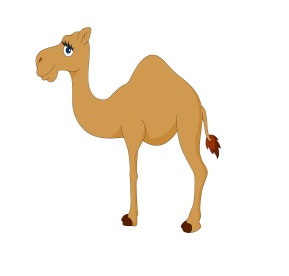 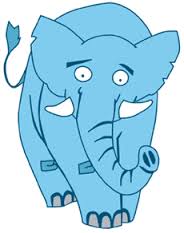 بِمَاذَا أَحَسَّ الفِيلُ الصَّغِيرُ؟ 	..................................................................................وبِماذَا أَحَسَّ الجَمَلُ؟		..................................................................................بِمَاذَا أجَابَهُ الجَمَلُ؟		...........................................................................اِسْتَخْرِج من النَّص ما يلي:فعل ماضي: 			أ) ............................... ب) .........................................جُمْلة فِعليَّة:			أ) فعل ......................... ب) فَاعِل  ...................................صفة وَمَوصُوف:		أ) ............................... ب) .........................................حَرْف نَهْي وجَزْم:		 ..................................................................................مُضَاف وَمُضَاف إليه:	 ..................................................................................حرف جر وإسم مجرور:	 ..................................................................................فعل مُضَارع مَجْزُوم 		 ..................................................................................فعل مُضارع مَنْصُوب	..................................................................................